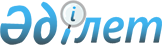 О проекте Закона Республики Казахстан "О внесении дополнений в некоторые законодательные акты Республики Казахстан по вопросам борьбы с терроризмом"Постановление Правительства Республики Казахстан от 23 июля 2001 года N 989     Правительство Республики Казахстан постановляет:      Внести на рассмотрение Мажилиса Парламента Республики Казахстан проект Закона Республики Казахстан "О внесении дополнений в некоторые законодательные акты Республики Казахстан по вопросам борьбы с терроризмом".      Сноска. Проект отозван из Мажилиса - постановлением Правительства РК от 16 ноября 2001 г. N 1459  P011459_

   .     Премьер-Министр     Республики Казахстан                                                            проект                           Закон Республики Казахстан         О внесении дополнений в некоторые законодательные акты          Республики Казахстан по вопросам борьбы с терроризмом     Внести дополнения в следующие законодательные акты Республики Казахстан: 

       1. В K970167_ Уголовный кодекс Республики Казахстан от 16 июля 1997 года (Ведомости Парламента Республики Казахстан, 1997 г., N 15-16, ст. 211; 1998 г., N 16, ст. 219; N 17-18, ст. 225; 1999 г., N 20, ст. 721; N 21, ст. 774; 2000 г., N 6, ст. 141; Закон Республики Казахстан от 16 марта 2001 года Z010163_ "О внесении изменений и дополнений в некоторые законодательные акты Республики Казахстан по вопросам усиления борьбы с организованной преступностью и коррупцией", опубликованный в газетах "Егемен Казахстан" 17 марта 2001 года и "Казахстанская правда" 20 марта 2001 года; Закон Республики Казахстан 16 марта 2001 года Z010164_ "О внесении изменений и дополнений в некоторые законодательные акты Республики Казахстан по вопросам миграции", опубликованный в газетах "Егемен Казакстан" и "Казахстанская правда" 20 марта 2001 года): 

      дополнить статьей 233-1 следующего содержания: 

      "Статья 233-1. Пропаганда и публичные призывы к совершению акта 

                     терроризма 

      1. Пропаганда и публичные призывы к совершению акта терроризма - 

         наказываются лишением свободы на срок до трех лет. 

      2. Те же деяния, совершенные лицом с использованием своего служебного положения, либо руководителем общественного объединения, либо с использованием средств массовой информации - 

      наказываются лишением свободы на срок от двух до пяти лет.". 

      2. В Z970206_ Уголовно-процессуальный кодекс Республики Казахстан от 13 декабря 1997 года (Ведомости Парламента Республики Казахстан, 1997 г., N 23, ст. 335; 1998 г., N 23, ст. 416; 2000 г., N 3-4, ст. 66; N 6, ст. 141; Закон Республики Казахстан от 16 марта 2001 года Z010163_ "О внесении изменений и дополнений в некоторые законодательные акты Республики Казахстан по вопросам усиления борьбы с организованной преступностью и коррупцией", опубликованный в газетах "Егемен Казакстан" 17 марта 2001 года и "Казахстанская правда" 20 марта 2001 года):     часть 1 статьи 192 после цифры "233" дополнить цифрой "233-1".     Президент      Республики Казахстан(Специалисты: Умбетова А.М.,              Пучкова О.Я)       
					© 2012. РГП на ПХВ «Институт законодательства и правовой информации Республики Казахстан» Министерства юстиции Республики Казахстан
				